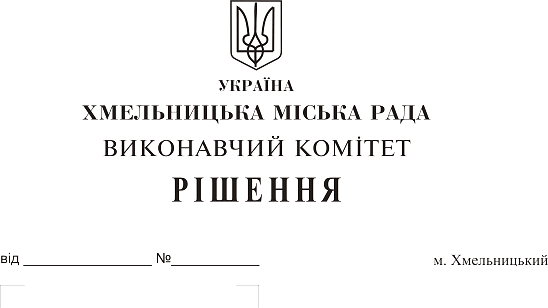 Про внесення на розгляд сесії міської ради пропозиції щодо затвердження Положення про надання матеріальної допомоги студентам пільгових категорій для навчання у закладах вищої освіти України усіх форм власностіРозглянувши подання Департаменту освіти та науки Хмельницької міської ради, керуючись Законом України «Про місцеве самоврядування в Україні», виконавчий комітет міської радиВИРІШИВ:1. Внести на розгляд сесії міської ради пропозицію про:1.1. затвердження Положення про надання матеріальної допомоги студентам пільгових категорій для навчання у закладах вищої освіти України усіх форм власності згідно з додатком.1.2. визнання таким, що втратило чинність рішення п’ятої сесії Хмельницької міської ради від 30.03.2011 року № 67 «Про затвердження Положення про надання матеріальної допомоги студентам пільгових категорій для навчання у вищих навчальних закладах України усіх форм власності» (із змінами).2. Контроль за виконанням рішення покласти на заступника міського голови Г. Мельник.Міський голова									О. СимчишинДодаток до рішення виконавчого комітетувід «___»_____________2019 року  №____Положенняпро надання матеріальної допомоги студентам пільгових категорій для навчання у закладах вищої освіти України усіх форм власностіІ. Загальні положення1.1. Це положення визначає порядок та умови надання матеріальної допомоги студентам пільгових категорій для здобуття вищої освіти у закладах вищої освіти України усіх форм власності, які постійно проживали у місті Хмельницькому до моменту вступу у заклад вищої освіти.1.2. Надання матеріальної допомоги студентам пільгових категорій для навчання у закладах вищої освіти України усіх форм власності здійснюється шляхом безготівкового перерахунку коштів за навчання з міського бюджету на рахунок закладу вищої освіти двічі на рік в межах бюджетних призначень на відповідний бюджетний рік.П. Порядок та умови надання матеріальної допомоги студентам соціально незахищених та пільгових категорій для здобуття вищої освіти2.1. Матеріальна допомога для здобуття вищої освіти у закладах освіти України усіх форм власності надається студентам пільгових категорій до досягнення ними 23 років із числа:дітей-сиріт;дітей, позбавлених батьківського піклування;інвалідів;осіб з багатодітних сімей;осіб з малозабезпечених сімей;дітей, батьки яких брали участь та загинули у зоні проведення антитерористичної операції/Операції Об’єднаних Сил.2.2. Для надання матеріальної допомоги студенти пільгових категорій подають наступні документи:заяву-звернення на ім’я міського голови;довідку про навчання у закладі вищої освіти;рахунок для оплати за навчання з закладу вищої освіти;довідку з місця проживання про склад сім’ї.В залежності від наявної пільги подають наступні документи:довідку про перебування на обліку як малозабезпечена сім’я;копію посвідчення про статус багатодітної сім’ї;копію довідки про встановлення інвалідності;копію документа про надання статусу дитини-сироти, дитини, позбавленої батьківського піклування;копію свідоцтва про смерть батька/матері, які загинули у зоні проведення антитерористичної операції/Операції Об’єднаних Сил, та/або інші підтверджуючі документи.2.3. Матеріальна допомога надається частково, в залежності від наявного бюджетного фінансування.»III. Комісія3.1. Для визначення кандидатів з числа студентів пільгових категорій закладів вищої освіти України усіх форм власності щодо надання їм матеріальної допомоги для навчання утворюється комісія у складі 11 (одинадцяти) осіб із числа представників виконавчих органів міської ради, депутатів міської ради, керівників закладів загальної середньої освіти міста Хмельницького. Комісія у своїй діяльності керується Конституцією і законами України, указами Президента України, Постановами Верховної Ради України, актами Кабінету Міністрів України, рішеннями Хмельницької міської ради та її виконавчого комітету, розпорядженнями міського голови. Основним завданням комісії є визначення студентів пільгових категорій для надання їм матеріальної допомоги для навчання у закладах вищої освіти України усіх форм власності.3.4. Персональний склад членів комісії затверджується рішенням виконавчого комітету Хмельницької міської ради. Члени комісії беруть участь у її роботі на громадських засадах. Комісія проводить свої засідання не рідше двох разів на рік. Керівництво роботою комісії здійснює голова комісії, у разі його відсутності – заступник голови комісії. Веде протокол засідання відповідальний секретар комісії. Головою комісії є заступник міського голови з гуманітарних питань (далі - голова).3.9. Заступником голови комісії є директор Департаменту освіти та науки Хмельницької міської ради (або особа, яка виконує обов’язки директора Департаменту).3.10. Комісія має наступні повноваження:розглядає заяви студентів пільгових категорій для надання їм матеріальної допомоги на навчання у закладах вищої освіти України усіх форм власності та матеріали, додані до них;визначає студентів пільгових категорій, яким буде надана матеріальна допомога для навчання у закладах вищої освіти України усіх форм власності;повідомляє заявників про результати розгляду їх звернень в терміни, визначені чинним законодавством. Всі засідання комісії протоколюються. До протоколу засідання вноситься хід розгляду заяв, та матеріалів доданих до них, питання, що ставились на обговорення. По кожному зверненню студентів щодо надання їм матеріальної допомоги для навчання у закладах вищої освіти України усіх форм власності приймається окреме рішення, що оформляється протоколом. Всі матеріали діяльності комісії зберігаються у відповідального секретаря Рішення комісії приймаються на закритому засіданні відкритим голосуванням більшістю голосів членів комісії, які брали участь у цьому засіданні. Рішення комісії вважається правомочним при присутності на засіданні не менш як двох третин її складу. При однаковій кількості голосів - голос голови комісії є ухвальним. Рішення комісії підписуються головою комісії та відповідальним секретарем. В разі наявності у членів комісії окремої думки з прийнятого рішення, або зауважень чи доповнень до нього, вони заносяться до протоколу засідання комісії. У рішенні комісії по наданню матеріальної допомоги мають бути вказані: прізвище, ім'я та по-батькові студента, якому надається матеріальна допомога для навчання у закладах вищої освіти України незалежно від форми власності та обґрунтування прийнятого рішення щодо цієї особи, сума матеріальної допомоги, яка буде надаватись. Надання матеріальної допомоги припиняється у разі відрахування студента із закладу вищої освіти.IV. Організаційне та матеріально-технічне забезпечення діяльності комісії4.1. Організаційне та матеріально-технічне забезпечення роботи комісії здійснюється Департаментом освіти та науки Хмельницької міської ради.  Керуючий справами виконавчого комітету					Ю. СабійВ.о. директора Департаменту освіти та науки					С. Губай